В целях приведения Устава Ужурского района Красноярского края в соответствие с требованиями Федерального закона от 06.10.2003 № 131-ФЗ «Об общих принципах организации местного самоуправления в Российской Федерации», Федерального закона от 22.12.2020 № 454-ФЗ «О внесении изменений в отдельные законодательные акты Российской Федерации в части совершенствования деятельности в  области пожарной  безопасности»,  руководствуясь статьей 23 Устава Ужурского района Красноярского края, Ужурский районный Совет депутатов РЕШИЛ:1. Внести в Устав Ужурского района Красноярского края следующие изменения и дополнения:1.1. в статье 7:в подпункте 6 пункта 1 слова «в границах сельских поселений и между поселениями» заменить словами «в границах поселения, а также между поселениями»пункт 1 дополнить подпунктом 9.1 следующего содержания:«9.1) обеспечение первичных мер пожарной безопасности в границах муниципального района за границами городских и сельских населенных пунктов;»;в подпункте 28 пункта 1 слова «использования и охраны» заменить словами «охраны и использования»;1.2. пункт 6 статьи 24 читать в следующей редакции:«6. Организационное и материально-техническое обеспечение деятельности Совета осуществляет администрация района.»;1.2. абзац третий пункта 5 статьи 38.1. исключить;1.3. пунк 1 статьи 58 слова «лица, замещающие» заменить словами «лицам, замещающим»;1.4. пункт 5 статьи 59 дополнить абзацем третьим следующего содержания:«Минимальный размер пенсии за выслугу лет составляет 15000 рублей.».2. Настоящее Решение «О внесении изменений и дополнений в Устав Ужурского района Красноярского края» подлежит официальному опубликованию после государственной регистрации и вступает в силу в день, следующий за днем официального опубликования.Глава Ужурского района обязан опубликовать зарегистрированное Решение «О внесении изменений и дополнений в Устав Ужурского района Красноярского края» в течение семи дней со дня его поступления из Управления Министерства юстиции Российской Федерации по Красноярскому краю.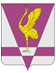 КРАСНОЯРСКИЙ КРАЙУЖУРСКИЙ РАЙОННЫЙ СОВЕТДЕПУТАТОВРЕШЕНИЕ КРАСНОЯРСКИЙ КРАЙУЖУРСКИЙ РАЙОННЫЙ СОВЕТДЕПУТАТОВРЕШЕНИЕ КРАСНОЯРСКИЙ КРАЙУЖУРСКИЙ РАЙОННЫЙ СОВЕТДЕПУТАТОВРЕШЕНИЕ 00.00.0000г.г. Ужур                        ПРОЕКТО внесении изменений и дополнений в УставУжурского района Красноярского краяО внесении изменений и дополнений в УставУжурского района Красноярского краяО внесении изменений и дополнений в УставУжурского района Красноярского краяПредседатель Ужурского районного Совета депутатов________________( Агламзянов А.С.)Глава Ужурского района _________________(Зарецкий К.Н.)